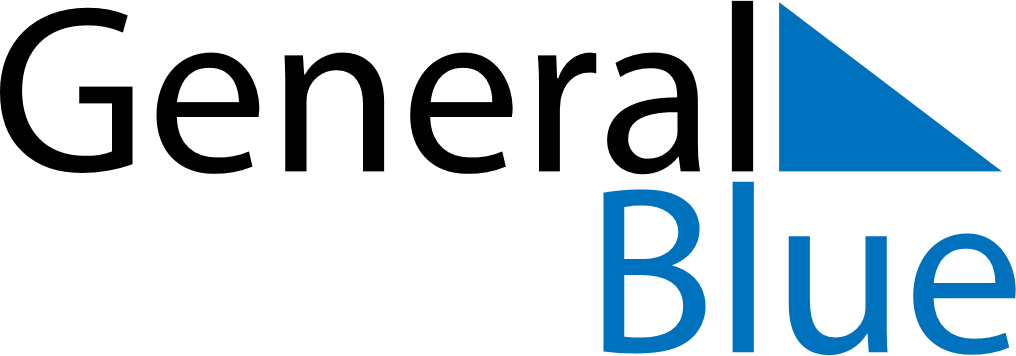 June 2020June 2020June 2020June 2020AnguillaAnguillaAnguillaSundayMondayTuesdayWednesdayThursdayFridayFridaySaturday1234556Whit Monday7891011121213Celebration of the Birthday of Her Majesty the Queen14151617181919202122232425262627282930